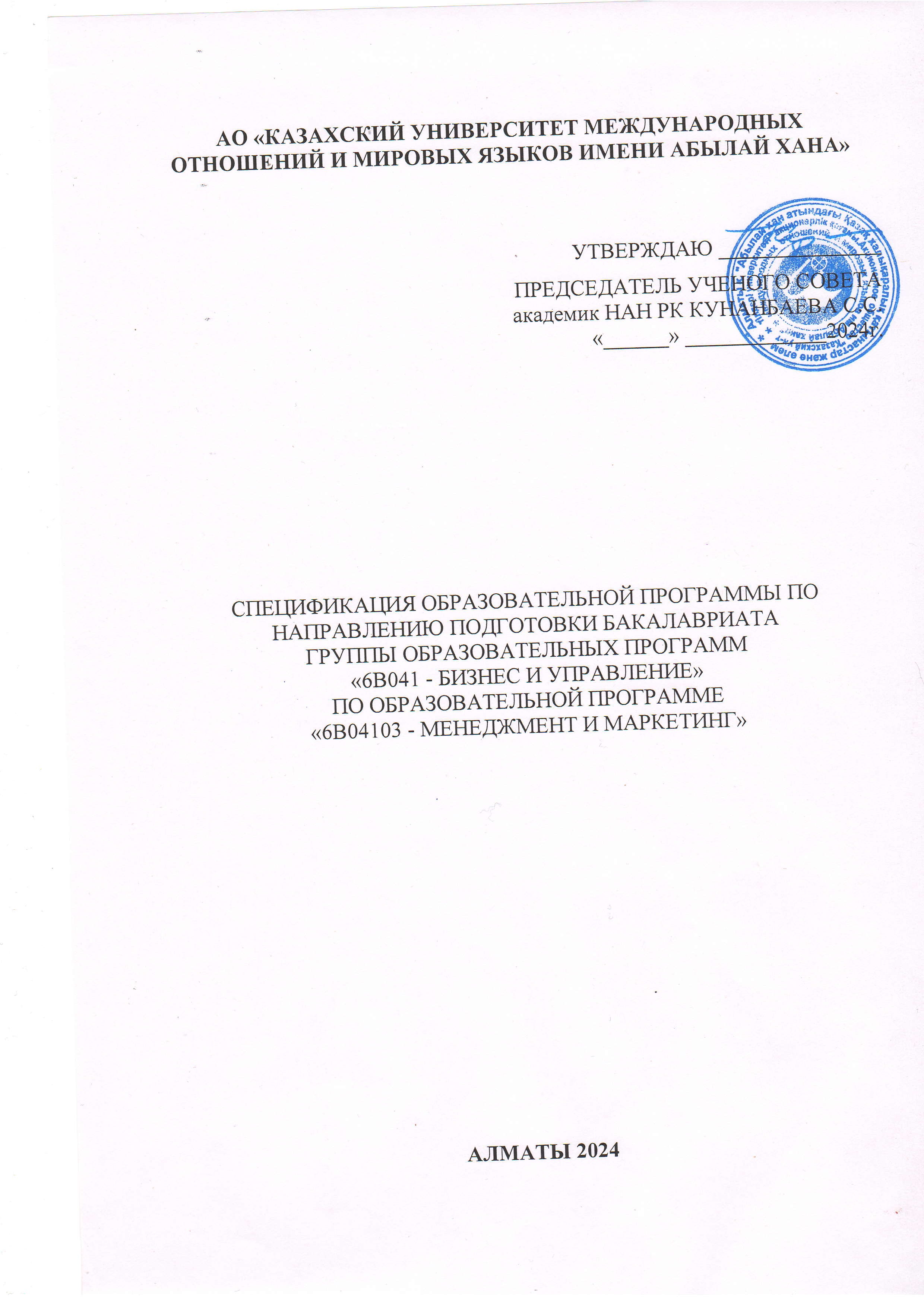 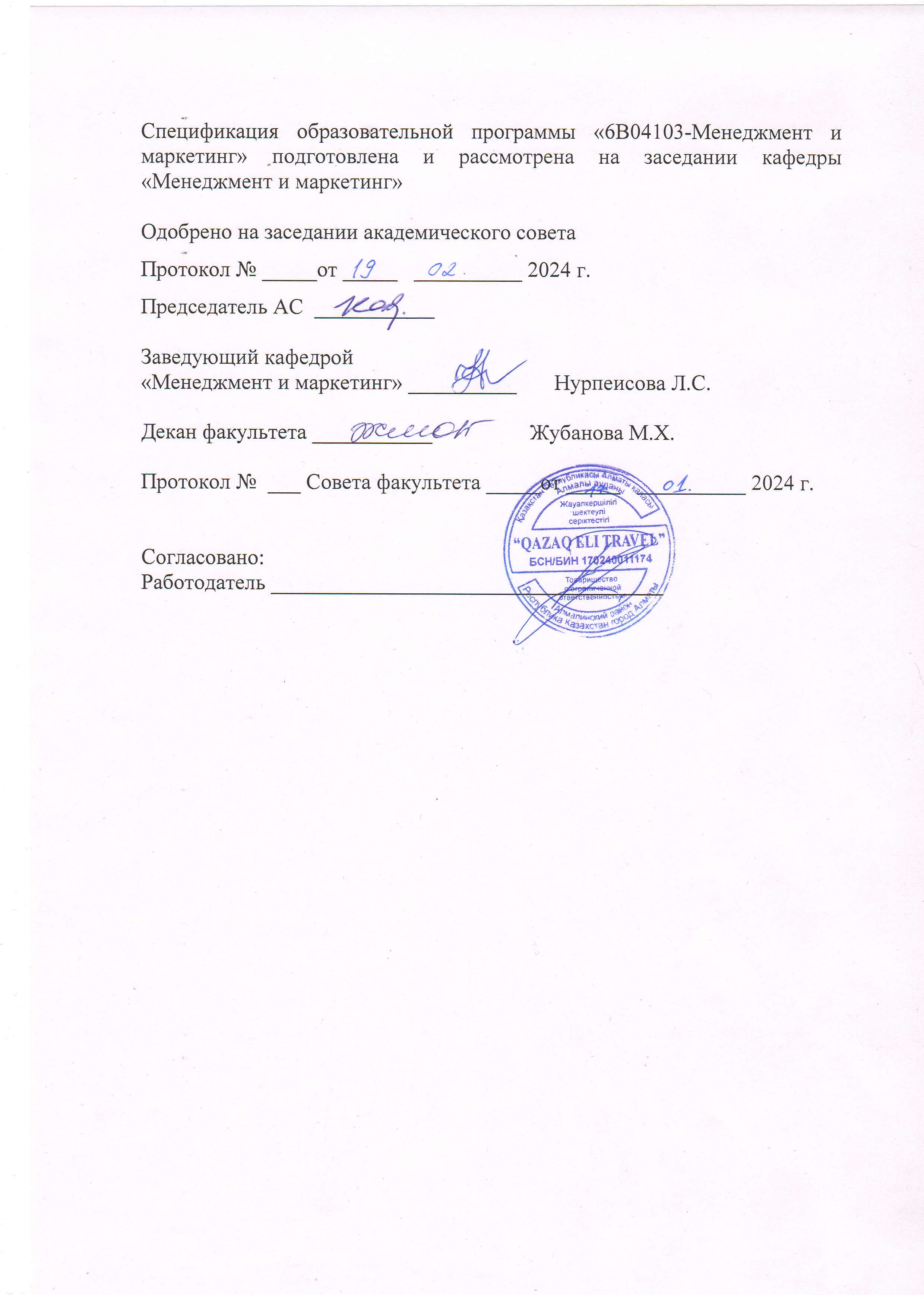 КАЗАХСКИЙУНИВЕРСИТЕТМЕЖДУНАРОДНЫХОТНОШЕНИЙ И МИРОВЫХ ЯЗЫКОВСпецификация образовательной программы«6B04103–Менеджмент и маркетинг»                           ПРОФЕССИОНАЛЬНЫЕ КОМПЕТЕНЦИИ 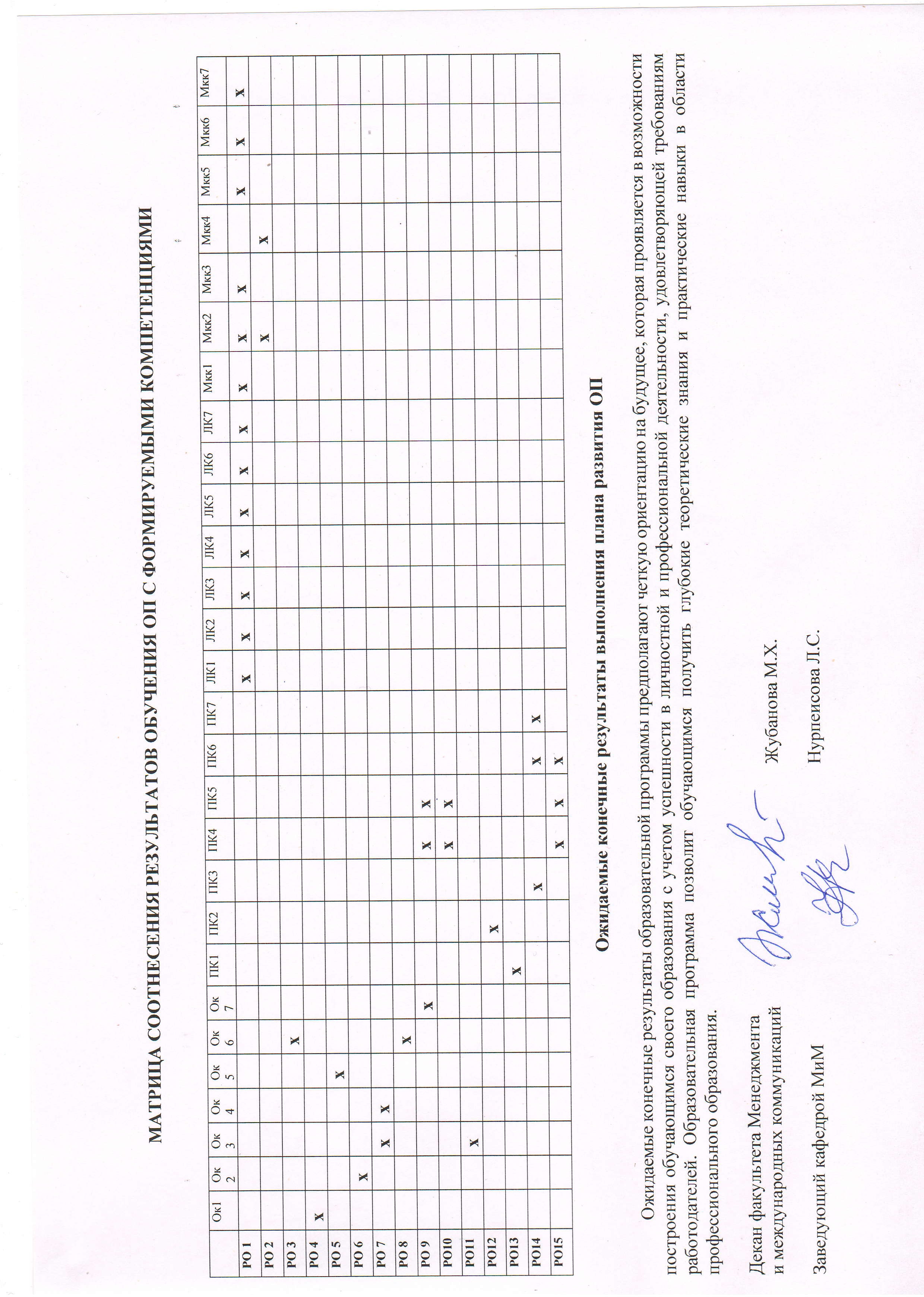 1.  Код и классификация области образования1.  Код и классификация области образования6B041- Бизнес и управление    2. Код и классификация направлений подготовки2. Код и классификация направлений подготовкиОбразовательная программа «6B04103 – Менеджмент и маркетинг»3. Присваемая степень3. Присваемая степеньБакалавр 4. Направление подготовки4. Направление подготовкиБизнес и управление    5. Присваемая квалификация5. Присваемая квалификацияБакалавр бизнеса и управления по ОП  6B04103 Менеджмент маркетинг6. Аккредитация программы6. Аккредитация программыСертификат НААР АВ 4817 от 16.06.20237.  Период обучения7.  Период обучения4 года8. Язык обучения8. Язык обученияКазахский/русский9. Факультет9. Факультет«МЕНЕДЖМЕНТА И МЕЖДУНАРОДНЫХ КОММУНИКАЦИЙ»10. Кафедра10. Кафедра«Менеджмент и маркетинг»11. ПРОФИЛЬ И ОБРАЗОВАТЕЛЬНЫЕ ЦЕЛИ ПРОГРАММЫ11. ПРОФИЛЬ И ОБРАЗОВАТЕЛЬНЫЕ ЦЕЛИ ПРОГРАММЫ11. ПРОФИЛЬ И ОБРАЗОВАТЕЛЬНЫЕ ЦЕЛИ ПРОГРАММЫЦель ОПОбразовательная программа «6B04103 – Менеджмент и маркетинг» направлена на получение качественного профессионального образования, профессиональной компетенции в сфере менеджмента и маркетинга, позволяющей быть востребованными в практической деятельности в государственных и частных предприятиях, организаций любой сферы.Задачи программы:- иметь знания законов развития природы, общества, мышления и умение применять эти   знания в профессиональной деятельности;- обладать умением анализировать и оценивать социально-значимые явления, события, процессы;- демонстрировать владение основными методами количественного анализа и моделирования, теоретического и экспериментального исследования;- обладать умением выявлять проблемы, определять цели, оценивать альтернативы;- выбирать оптимальный вариант решения, оценивать результаты и последствия принятого управленческого и маркетингового решения;- иметь способность принимать решения в условиях неопределенности и рисков;- иметь способность применять адекватные инструменты и технологии регулирующего    воздействия при реализации управленческого решения;- обладать умением определять параметры качества маркетинговых решений и их реализаций, выявлять отклонения и принимать корректирующие меры.Перспективы ОП согласно «Атласа новых профессий»: руководитель, главный менеджер, менеджер -аналитик, проектный менеджер, новатор, предприниматель, маркетолог, специалист по продвижению товаров, маркетолог-аналитик, маркетолог-аудитор, управляющий, коммерческий директор, руководитель подразделений государственных структур управления и предприятий различных форм собственности.12. Сфера изучения- организационно-технологическая. Бакалавр обладает всеми навыками для квалифицированной работы в сфере аналитической, расчетно-нормативной, консультационной деятельности, разработки и применения технологии управления на конкретном предприятии, в том числе участвует в создании научно-методической и организационно-технологической базы управления – совместно с другими специалистами разрабатывает и применяет наиболее эффективные методы управления, правила и процедуры стратегического планирования, менеджмента персонала, инновационного менеджмента. Активно участвует в процессе организации производства, материально-технического снабжения и сбыта на предприятии; - проектная. Бакалавр осуществляет деятельность по двум основным направлениям: организационное проектирование и технико-экономическое обоснование проектов. Организационное проектирование включает в себя разработку организационных структур управления их внедрение, адаптацию, разработку нововведений и определение вариантов развития систем управления, а также анализ экономических проектов, разработку и анализ эффективности специализированных документов (технико-экономическое обоснование, бизнес-план и т.п.), касающихся организации нового предприятия или экономического проекта, необходимых для получения кредитов, займов и иных видов финансовой поддержки;- производственно-управленческая деятельность является прерогативой бакалавров по данной специальности, поскольку образовательный процесс требует от них досконального изучения всех вопросов связанных с процессом управления; в том числе управление производством, создание эффективной системы, применение на практике всех известных принципов управления, использование разработанной научно-методологической и организационно-технологической базы управления, реализации основных управленческих функций, анализ эффективности их выполнения, контроль за соблюдением технологии управления, формирование экономической стратегии предприятия и планирование текущей производственной деятельности и т.п.; - научно- исследовательская. Бакалавр осуществляет деятельность как в рамках исследовательских программ высших учебных заведений, так и в составе соответствующих исследовательских групп научно-исследовательских институтов, промышленных предприятий и корпораций или самостоятельно, особе место отводится международным программам научного сотрудничества в области экономики, организации, управления; - образовательная или педагогическая деятельность бакалавров менеджмента заключается в профессиональной деятельности в гимназиях, колледжах и лицеях; - коммерческая, в сфере управления материальным производством и социальным развитием.__________________________________________________________________________________13. ВИДЫ ПРОФЕССИОНАЛЬНОЙ ДЕЯТЕЛЬНОСТИ:Менеджер   по управлению рисками Риск – аналитикМенеджер по инновационному развитиюСпециалисты инновационного маркетингаЦель ОПОбразовательная программа «6B04103 – Менеджмент и маркетинг» направлена на получение качественного профессионального образования, профессиональной компетенции в сфере менеджмента и маркетинга, позволяющей быть востребованными в практической деятельности в государственных и частных предприятиях, организаций любой сферы.Задачи программы:- иметь знания законов развития природы, общества, мышления и умение применять эти   знания в профессиональной деятельности;- обладать умением анализировать и оценивать социально-значимые явления, события, процессы;- демонстрировать владение основными методами количественного анализа и моделирования, теоретического и экспериментального исследования;- обладать умением выявлять проблемы, определять цели, оценивать альтернативы;- выбирать оптимальный вариант решения, оценивать результаты и последствия принятого управленческого и маркетингового решения;- иметь способность принимать решения в условиях неопределенности и рисков;- иметь способность применять адекватные инструменты и технологии регулирующего    воздействия при реализации управленческого решения;- обладать умением определять параметры качества маркетинговых решений и их реализаций, выявлять отклонения и принимать корректирующие меры.Перспективы ОП согласно «Атласа новых профессий»: руководитель, главный менеджер, менеджер -аналитик, проектный менеджер, новатор, предприниматель, маркетолог, специалист по продвижению товаров, маркетолог-аналитик, маркетолог-аудитор, управляющий, коммерческий директор, руководитель подразделений государственных структур управления и предприятий различных форм собственности.12. Сфера изучения- организационно-технологическая. Бакалавр обладает всеми навыками для квалифицированной работы в сфере аналитической, расчетно-нормативной, консультационной деятельности, разработки и применения технологии управления на конкретном предприятии, в том числе участвует в создании научно-методической и организационно-технологической базы управления – совместно с другими специалистами разрабатывает и применяет наиболее эффективные методы управления, правила и процедуры стратегического планирования, менеджмента персонала, инновационного менеджмента. Активно участвует в процессе организации производства, материально-технического снабжения и сбыта на предприятии; - проектная. Бакалавр осуществляет деятельность по двум основным направлениям: организационное проектирование и технико-экономическое обоснование проектов. Организационное проектирование включает в себя разработку организационных структур управления их внедрение, адаптацию, разработку нововведений и определение вариантов развития систем управления, а также анализ экономических проектов, разработку и анализ эффективности специализированных документов (технико-экономическое обоснование, бизнес-план и т.п.), касающихся организации нового предприятия или экономического проекта, необходимых для получения кредитов, займов и иных видов финансовой поддержки;- производственно-управленческая деятельность является прерогативой бакалавров по данной специальности, поскольку образовательный процесс требует от них досконального изучения всех вопросов связанных с процессом управления; в том числе управление производством, создание эффективной системы, применение на практике всех известных принципов управления, использование разработанной научно-методологической и организационно-технологической базы управления, реализации основных управленческих функций, анализ эффективности их выполнения, контроль за соблюдением технологии управления, формирование экономической стратегии предприятия и планирование текущей производственной деятельности и т.п.; - научно- исследовательская. Бакалавр осуществляет деятельность как в рамках исследовательских программ высших учебных заведений, так и в составе соответствующих исследовательских групп научно-исследовательских институтов, промышленных предприятий и корпораций или самостоятельно, особе место отводится международным программам научного сотрудничества в области экономики, организации, управления; - образовательная или педагогическая деятельность бакалавров менеджмента заключается в профессиональной деятельности в гимназиях, колледжах и лицеях; - коммерческая, в сфере управления материальным производством и социальным развитием.__________________________________________________________________________________13. ВИДЫ ПРОФЕССИОНАЛЬНОЙ ДЕЯТЕЛЬНОСТИ:Менеджер   по управлению рисками Риск – аналитикМенеджер по инновационному развитиюСпециалисты инновационного маркетингаЦель ОПОбразовательная программа «6B04103 – Менеджмент и маркетинг» направлена на получение качественного профессионального образования, профессиональной компетенции в сфере менеджмента и маркетинга, позволяющей быть востребованными в практической деятельности в государственных и частных предприятиях, организаций любой сферы.Задачи программы:- иметь знания законов развития природы, общества, мышления и умение применять эти   знания в профессиональной деятельности;- обладать умением анализировать и оценивать социально-значимые явления, события, процессы;- демонстрировать владение основными методами количественного анализа и моделирования, теоретического и экспериментального исследования;- обладать умением выявлять проблемы, определять цели, оценивать альтернативы;- выбирать оптимальный вариант решения, оценивать результаты и последствия принятого управленческого и маркетингового решения;- иметь способность принимать решения в условиях неопределенности и рисков;- иметь способность применять адекватные инструменты и технологии регулирующего    воздействия при реализации управленческого решения;- обладать умением определять параметры качества маркетинговых решений и их реализаций, выявлять отклонения и принимать корректирующие меры.Перспективы ОП согласно «Атласа новых профессий»: руководитель, главный менеджер, менеджер -аналитик, проектный менеджер, новатор, предприниматель, маркетолог, специалист по продвижению товаров, маркетолог-аналитик, маркетолог-аудитор, управляющий, коммерческий директор, руководитель подразделений государственных структур управления и предприятий различных форм собственности.12. Сфера изучения- организационно-технологическая. Бакалавр обладает всеми навыками для квалифицированной работы в сфере аналитической, расчетно-нормативной, консультационной деятельности, разработки и применения технологии управления на конкретном предприятии, в том числе участвует в создании научно-методической и организационно-технологической базы управления – совместно с другими специалистами разрабатывает и применяет наиболее эффективные методы управления, правила и процедуры стратегического планирования, менеджмента персонала, инновационного менеджмента. Активно участвует в процессе организации производства, материально-технического снабжения и сбыта на предприятии; - проектная. Бакалавр осуществляет деятельность по двум основным направлениям: организационное проектирование и технико-экономическое обоснование проектов. Организационное проектирование включает в себя разработку организационных структур управления их внедрение, адаптацию, разработку нововведений и определение вариантов развития систем управления, а также анализ экономических проектов, разработку и анализ эффективности специализированных документов (технико-экономическое обоснование, бизнес-план и т.п.), касающихся организации нового предприятия или экономического проекта, необходимых для получения кредитов, займов и иных видов финансовой поддержки;- производственно-управленческая деятельность является прерогативой бакалавров по данной специальности, поскольку образовательный процесс требует от них досконального изучения всех вопросов связанных с процессом управления; в том числе управление производством, создание эффективной системы, применение на практике всех известных принципов управления, использование разработанной научно-методологической и организационно-технологической базы управления, реализации основных управленческих функций, анализ эффективности их выполнения, контроль за соблюдением технологии управления, формирование экономической стратегии предприятия и планирование текущей производственной деятельности и т.п.; - научно- исследовательская. Бакалавр осуществляет деятельность как в рамках исследовательских программ высших учебных заведений, так и в составе соответствующих исследовательских групп научно-исследовательских институтов, промышленных предприятий и корпораций или самостоятельно, особе место отводится международным программам научного сотрудничества в области экономики, организации, управления; - образовательная или педагогическая деятельность бакалавров менеджмента заключается в профессиональной деятельности в гимназиях, колледжах и лицеях; - коммерческая, в сфере управления материальным производством и социальным развитием.__________________________________________________________________________________13. ВИДЫ ПРОФЕССИОНАЛЬНОЙ ДЕЯТЕЛЬНОСТИ:Менеджер   по управлению рисками Риск – аналитикМенеджер по инновационному развитиюСпециалисты инновационного маркетинга14. ТРЕБОВАНИЯ К ПОСТУПАЮЩИМ НА ОБРАЗОВАТЕЛЬНУЮ ПРОГРАММУ14. ТРЕБОВАНИЯ К ПОСТУПАЮЩИМ НА ОБРАЗОВАТЕЛЬНУЮ ПРОГРАММУ14. ТРЕБОВАНИЯ К ПОСТУПАЮЩИМ НА ОБРАЗОВАТЕЛЬНУЮ ПРОГРАММУПрием заявлений на ОП «6B04103 – Менеджмент и маркетинг» проводится приемной комиссией вуза с 20 июня по 25 августа. Для абитуриентов, поступающих на ОП «6B04103 – Менеджмент и маркетинг» на базе общего среднего образования, профилирующими предметами являются география и иностранный язык. Для абитуриентов, поступающих на ОП «6B04103 – Менеджмент и маркетинг» на базе технического и профессионального образования, профилирующими дисциплинами являются «География» и «Математика». Зачисление в число студентов оформляется приказом ректора университета в период с 10 по 25 августа. На платной основе по ОП бакалавриата зачисляются: выпускники организаций общего, среднего образования текущего года, прошедшие ЕНТ, набравшие по результатам тестирования не менее 50 баллов; выпускники предыдущих лет организаций общего, среднего образования и выпускники организаций технического и профессионального образования.Прием заявлений на ОП «6B04103 – Менеджмент и маркетинг» проводится приемной комиссией вуза с 20 июня по 25 августа. Для абитуриентов, поступающих на ОП «6B04103 – Менеджмент и маркетинг» на базе общего среднего образования, профилирующими предметами являются география и иностранный язык. Для абитуриентов, поступающих на ОП «6B04103 – Менеджмент и маркетинг» на базе технического и профессионального образования, профилирующими дисциплинами являются «География» и «Математика». Зачисление в число студентов оформляется приказом ректора университета в период с 10 по 25 августа. На платной основе по ОП бакалавриата зачисляются: выпускники организаций общего, среднего образования текущего года, прошедшие ЕНТ, набравшие по результатам тестирования не менее 50 баллов; выпускники предыдущих лет организаций общего, среднего образования и выпускники организаций технического и профессионального образования.Прием заявлений на ОП «6B04103 – Менеджмент и маркетинг» проводится приемной комиссией вуза с 20 июня по 25 августа. Для абитуриентов, поступающих на ОП «6B04103 – Менеджмент и маркетинг» на базе общего среднего образования, профилирующими предметами являются география и иностранный язык. Для абитуриентов, поступающих на ОП «6B04103 – Менеджмент и маркетинг» на базе технического и профессионального образования, профилирующими дисциплинами являются «География» и «Математика». Зачисление в число студентов оформляется приказом ректора университета в период с 10 по 25 августа. На платной основе по ОП бакалавриата зачисляются: выпускники организаций общего, среднего образования текущего года, прошедшие ЕНТ, набравшие по результатам тестирования не менее 50 баллов; выпускники предыдущих лет организаций общего, среднего образования и выпускники организаций технического и профессионального образования.15. ОЖИДАЕМЫЕ РЕЗУЛЬТАТЫ ОБУЧЕНИЯ15. ОЖИДАЕМЫЕ РЕЗУЛЬТАТЫ ОБУЧЕНИЯ15. ОЖИДАЕМЫЕ РЕЗУЛЬТАТЫ ОБУЧЕНИЯ15.1 ОК – ОБЯЗАТЕЛЬНЫЕ КОМПЕТЕНЦИИ15.1 ОК – ОБЯЗАТЕЛЬНЫЕ КОМПЕТЕНЦИИ15.1 ОК – ОБЯЗАТЕЛЬНЫЕ КОМПЕТЕНЦИИОК1Способен осуществлять сбор, обработку и статистический анализ данных, необходимых для решения поставленных экономических задачСпособен осуществлять сбор, обработку и статистический анализ данных, необходимых для решения поставленных экономических задачОК2Способен критически оценить варианты управленческих решений разработать и обосновать предложения по их совершенствованию с учетом критериев социально-экономической эффективности, рисков и возможных социально-экономических последствий, участвовать в разработке маркетинговой деятельности организации, планировать и осуществлять мероприятия, направленные на ее реализациюСпособен критически оценить варианты управленческих решений разработать и обосновать предложения по их совершенствованию с учетом критериев социально-экономической эффективности, рисков и возможных социально-экономических последствий, участвовать в разработке маркетинговой деятельности организации, планировать и осуществлять мероприятия, направленные на ее реализациюОК3Способность использовать современные информационные технологии, управлять информацией с использованием прикладных программ деловой сферы деятельности; использовать сетевые компьютерные технологии, базы данных и пакеты прикладных программ в своей предметной области.Способность использовать современные информационные технологии, управлять информацией с использованием прикладных программ деловой сферы деятельности; использовать сетевые компьютерные технологии, базы данных и пакеты прикладных программ в своей предметной области.ОК4Способен анализировать финансовую отчетность и применять финансовые инструменты для принятия эффективных управленческих решений с целью повышения финансовой устойчивости и снижения финансовых рисков.Способен анализировать финансовую отчетность и применять финансовые инструменты для принятия эффективных управленческих решений с целью повышения финансовой устойчивости и снижения финансовых рисков.ОК5Способен оценивать экономические и социальные условия осуществления предпринимательской деятельности и формулировать бизнес-идеюСпособен оценивать экономические и социальные условия осуществления предпринимательской деятельности и формулировать бизнес-идеюОК6Способен анализировать микро- и макроэкономические ситуации для принятия рациональных решений в ходе своей профессиональной деятельности, анализируя экономические процессы и явления и определять степень влияния на рынок на международном и национальном уровне.Способен анализировать микро- и макроэкономические ситуации для принятия рациональных решений в ходе своей профессиональной деятельности, анализируя экономические процессы и явления и определять степень влияния на рынок на международном и национальном уровне.ОК7Принимать решения в системе управление качеством, определять порядок выполнения работ, организовывая в подразделениях работы по совершенствованию, модернизации, унификации, выпускаемой продукции и их элементов, по разработке проектов стандартизации и сертификации, обеспечивать адаптацию современных систем управления качеством к конкретным условиям производства на основе международных стандартовПринимать решения в системе управление качеством, определять порядок выполнения работ, организовывая в подразделениях работы по совершенствованию, модернизации, унификации, выпускаемой продукции и их элементов, по разработке проектов стандартизации и сертификации, обеспечивать адаптацию современных систем управления качеством к конкретным условиям производства на основе международных стандартов15.2 ПК - ПРОФЕССИОНАЛЬНЫЕ КОМПЕТЕНЦИИ 15.2 ПК - ПРОФЕССИОНАЛЬНЫЕ КОМПЕТЕНЦИИ 15.2 ПК - ПРОФЕССИОНАЛЬНЫЕ КОМПЕТЕНЦИИ ПК1Понимает базовые принципы функционирования экономики и экономического развития, цели и формы участия государства в экономике.Понимает базовые принципы функционирования экономики и экономического развития, цели и формы участия государства в экономике.ПК2Способен участвовать в разработке стратегии управления человеческими ресурсами организаций, планировать и осуществлять мероприятия, направленные на ее реализациюСпособен участвовать в разработке стратегии управления человеческими ресурсами организаций, планировать и осуществлять мероприятия, направленные на ее реализациюПК3Способен разрабатывать бизнес-планы создания и развития новых организаций (направлений - деятельности, продуктов и т.п.)Способен разрабатывать бизнес-планы создания и развития новых организаций (направлений - деятельности, продуктов и т.п.)ПК4Способен владеть методами разработки и обоснования стратегических маркетинговых решений в различных ситуациях, теоретическими и методическими основами разработки и обоснования стратегических маркетинговых решений, а также иметь навыки разработки маркетинговой стратегий предприятия и программы организационного развития.Способен владеть методами разработки и обоснования стратегических маркетинговых решений в различных ситуациях, теоретическими и методическими основами разработки и обоснования стратегических маркетинговых решений, а также иметь навыки разработки маркетинговой стратегий предприятия и программы организационного развития.ПК5Способен оценивать и применять различные модели   и методы системы управления маркетингом, его элементы и принципы   в условиях конкурентной среды.Способен оценивать и применять различные модели   и методы системы управления маркетингом, его элементы и принципы   в условиях конкурентной среды.ПК6Способен предложить организационно - управленческие решения и оценить условия и последствия принимаемых решений, обосновывая результаты решения стратегических и оперативных управленческих задач как в целом на уровне организации и ее подразделений, так и в отдельных функциональных областях менеджментаСпособен предложить организационно - управленческие решения и оценить условия и последствия принимаемых решений, обосновывая результаты решения стратегических и оперативных управленческих задач как в целом на уровне организации и ее подразделений, так и в отдельных функциональных областях менеджментаПК7Способен разрабатывать и реализовывать оптимальные бизнес-стратегии на основе углубленного анализа внешней среды, обобщения отраслевых, микро- и макроэкономических тенденций - описывать и моделировать бизнес-процессы любой сложности, осуществлять реструктуризацию бизнеса и реинжиниринг бизнес-процессов.Способен разрабатывать и реализовывать оптимальные бизнес-стратегии на основе углубленного анализа внешней среды, обобщения отраслевых, микро- и макроэкономических тенденций - описывать и моделировать бизнес-процессы любой сложности, осуществлять реструктуризацию бизнеса и реинжиниринг бизнес-процессов.15.3 ЛК - ЛИЧНОСТНЫЕ КОМПЕТЕНЦИИ ВЫПУСКНИКОВ15.3 ЛК - ЛИЧНОСТНЫЕ КОМПЕТЕНЦИИ ВЫПУСКНИКОВ15.3 ЛК - ЛИЧНОСТНЫЕ КОМПЕТЕНЦИИ ВЫПУСКНИКОВЛК1Владеть базовыми ценностями мировой культуры и готовность опираться на них в своей профессиональной деятельности, личностном и общекультурном развитииВладеть базовыми ценностями мировой культуры и готовность опираться на них в своей профессиональной деятельности, личностном и общекультурном развитииЛК2Владеть системой практических знаний и навыков, обеспечивающих приобретение, развитие, совершенствование и активизацию физических способностей и качеств, приобретение, сохранение и укрепление здоровья, способность работать в команде, и руководствоваться принципами здорового образа жизни человека.Владеть системой практических знаний и навыков, обеспечивающих приобретение, развитие, совершенствование и активизацию физических способностей и качеств, приобретение, сохранение и укрепление здоровья, способность работать в команде, и руководствоваться принципами здорового образа жизни человека.ЛК3Способность заслужить доверие других, иметь лидерские качества в организации деятельности коллектива и осуществлении профессионального руководства, демонстрировать способности применения норм гражданского и уголовного законодательств в сфере экономики, права, безопасности жизнедеятельности и антикоррупционной деятельности и методов исследования.Способность заслужить доверие других, иметь лидерские качества в организации деятельности коллектива и осуществлении профессионального руководства, демонстрировать способности применения норм гражданского и уголовного законодательств в сфере экономики, права, безопасности жизнедеятельности и антикоррупционной деятельности и методов исследования.ЛК4Иметь представление: об этических и духовных ценностях; о социологических подходах к личности, основных закономерностях и формах регуляции социального поведения; о сущности власти и политической жизни, политических отношениях и процессах, о роли политических систем в жизни общества и различных социальных групп; о роли сознания и самосознания в поведении, общении и деятельности людей, формировании и становлении личностиИметь представление: об этических и духовных ценностях; о социологических подходах к личности, основных закономерностях и формах регуляции социального поведения; о сущности власти и политической жизни, политических отношениях и процессах, о роли политических систем в жизни общества и различных социальных групп; о роли сознания и самосознания в поведении, общении и деятельности людей, формировании и становлении личностиЛК5Способен применять действующие международные стандарты, спецификации и технические отчеты, используемые в сфере управления электронной документацией и информационными технологиями управленияСпособен применять действующие международные стандарты, спецификации и технические отчеты, используемые в сфере управления электронной документацией и информационными технологиями управленияЛК6Способность к профессиональной эксплуатации современного оборудования, приборов, компонентов сети, компьютерных систем (в соответствии с целями программы), а также использовать правила техники безопасности, производственной санитарии, пожарной безопасности и нормы охраны труда.Способность к профессиональной эксплуатации современного оборудования, приборов, компонентов сети, компьютерных систем (в соответствии с целями программы), а также использовать правила техники безопасности, производственной санитарии, пожарной безопасности и нормы охраны труда.ЛК7Способен определять траекторию саморазвития и самообразования, осмысливать собственные профессиональные и личностные возможности.Способен определять траекторию саморазвития и самообразования, осмысливать собственные профессиональные и личностные возможности.15.3 МКК – МЕЖКУЛЬТУРНО-КОММУНИКАТИВНЫЕ КОМПЕТЕНЦИИ15.3 МКК – МЕЖКУЛЬТУРНО-КОММУНИКАТИВНЫЕ КОМПЕТЕНЦИИ15.3 МКК – МЕЖКУЛЬТУРНО-КОММУНИКАТИВНЫЕ КОМПЕТЕНЦИИМКК1Способность к письменной и устной коммуникации на государственном языке и языке межнационального общения; умение логически верно, аргументировано и ясно строить устную и письменную речь; готовность к использованию одного из иностранных языковСпособность к письменной и устной коммуникации на государственном языке и языке межнационального общения; умение логически верно, аргументировано и ясно строить устную и письменную речь; готовность к использованию одного из иностранных языковМКК2Способность реального использования государственного языка, языка межнационального общения  в профессиональной деятельностиСпособность реального использования государственного языка, языка межнационального общения  в профессиональной деятельностиМКК3Способен общаться на иностранном языке, как устно, так и письменно, на профессиональные темы; анализировать социальные, профессиональные и коммуникативные проблемы в своей профессиональной деятельности.Способен общаться на иностранном языке, как устно, так и письменно, на профессиональные темы; анализировать социальные, профессиональные и коммуникативные проблемы в своей профессиональной деятельности.МКК4Способен ориентироваться в иноязычной среде, используя языковые и информационные средства в общекультурной и профессиональной речевой  деятельности в рамках изучаемого материалаСпособен ориентироваться в иноязычной среде, используя языковые и информационные средства в общекультурной и профессиональной речевой  деятельности в рамках изучаемого материалаМКК5Способен к коммуникации на государственном, русском и иностранном языках для решения задач межличностного и межкультурного взаимодействияСпособен к коммуникации на государственном, русском и иностранном языках для решения задач межличностного и межкультурного взаимодействияМКК6Способен демонстрировать владение навыками  логического и грамматического правильного оформления документооборота на государственном языке и анализировать информацию, содержащуюся в научных текстах по направлению подготовки и ведения делового общения на государственном языке.Способен демонстрировать владение навыками  логического и грамматического правильного оформления документооборота на государственном языке и анализировать информацию, содержащуюся в научных текстах по направлению подготовки и ведения делового общения на государственном языке.МКК7Способен анализировать ситуации на производстве, бизнес-производственных площадках со всеми вытекающими коммуникативными задачами, обосновывать доказательной базой по решению различных проблем в профессиональной деятельности на иностранном языке.Способен анализировать ситуации на производстве, бизнес-производственных площадках со всеми вытекающими коммуникативными задачами, обосновывать доказательной базой по решению различных проблем в профессиональной деятельности на иностранном языке.16. РЕЗУЛЬТАТ ОБУЧЕНИЯ16. РЕЗУЛЬТАТ ОБУЧЕНИЯ16. РЕЗУЛЬТАТ ОБУЧЕНИЯРО1Владеет фонетическими, грамматическими и лексическими навыками в иноязычной сфере общения, которое требует осмысления, анализа, сравнения и обобщения информации на иностранном языке для выражения своих коммуникативных намерений в решении профессиональных задачВладеет фонетическими, грамматическими и лексическими навыками в иноязычной сфере общения, которое требует осмысления, анализа, сравнения и обобщения информации на иностранном языке для выражения своих коммуникативных намерений в решении профессиональных задачРО2Применяет основные функциональные стили современного казахского (русского) языка и их языковые особенности, а также средства и формы употребления языка в разных условиях общения, используя нормы деловой и устной речи для эффективной речевой коммуникации в профессиональной сфере при решении конкретных управленческих и маркетинговых задач на иностранном языке, на основе различных этикетных формул официального общения.Применяет основные функциональные стили современного казахского (русского) языка и их языковые особенности, а также средства и формы употребления языка в разных условиях общения, используя нормы деловой и устной речи для эффективной речевой коммуникации в профессиональной сфере при решении конкретных управленческих и маркетинговых задач на иностранном языке, на основе различных этикетных формул официального общения.РО3Описывает поведение экономических агентов с использованием категорий и моделей, аргументируя собственные взгляды на современные микроэкономические и макроэкономические явления для самостоятельного планирования работы с ориентацией на конечный результат, связанный с работой в информационном пространстве и аналитической деятельностью.Описывает поведение экономических агентов с использованием категорий и моделей, аргументируя собственные взгляды на современные микроэкономические и макроэкономические явления для самостоятельного планирования работы с ориентацией на конечный результат, связанный с работой в информационном пространстве и аналитической деятельностью.РО4Реализует полученные результаты, принимая ответственные решения в прогнозировании основных экономических показателей деятельности предприятия для осуществления сбора и обработки данных, необходимых для решения профессиональных задач, связанных с теоретическими, расчетными и экспериментальными методами исследований, методами математического и компьютерного моделирования в профессиональной деятельности.Реализует полученные результаты, принимая ответственные решения в прогнозировании основных экономических показателей деятельности предприятия для осуществления сбора и обработки данных, необходимых для решения профессиональных задач, связанных с теоретическими, расчетными и экспериментальными методами исследований, методами математического и компьютерного моделирования в профессиональной деятельности.РО5Оперирует оценкой ресурсов и формирования предпринимательского капитала для ведения собственного бизнеса, владея методами экономического анализа деятельности фирмы и бизнеса, на основе определения уровня предпринимательских рисков с целью управления ими и их нейтрализации.Оперирует оценкой ресурсов и формирования предпринимательского капитала для ведения собственного бизнеса, владея методами экономического анализа деятельности фирмы и бизнеса, на основе определения уровня предпринимательских рисков с целью управления ими и их нейтрализации.РО6Использует практические инструменты, методы и технологии маркетинга и менеджмента в планировании, организации и контроле маркетинговой и управленческой деятельности для проведения маркетинговых исследований и представления отчетов, в разработке и реализации стратегических планов, деловых, корпоративных и, функциональных стратегии, направленных на развитие организации в перспективеИспользует практические инструменты, методы и технологии маркетинга и менеджмента в планировании, организации и контроле маркетинговой и управленческой деятельности для проведения маркетинговых исследований и представления отчетов, в разработке и реализации стратегических планов, деловых, корпоративных и, функциональных стратегии, направленных на развитие организации в перспективеРО7Составляет первичные документы учета регистрации хозяйственных операций в осуществлении учетных процессов, связанных с финансовой деятельностью компании.Составляет первичные документы учета регистрации хозяйственных операций в осуществлении учетных процессов, связанных с финансовой деятельностью компании.РО8Прогнозирует макроэкономические показатели развития национальной и международной экономики и ее хозяйствующих субъектов для анализа отраслевой структуры, сырьевой базы страны, региона, отрасли, предприятия на основе определения конкурентоспособности предприятий различных секторов экономикиПрогнозирует макроэкономические показатели развития национальной и международной экономики и ее хозяйствующих субъектов для анализа отраслевой структуры, сырьевой базы страны, региона, отрасли, предприятия на основе определения конкурентоспособности предприятий различных секторов экономикиРО9Составляет анкеты и проводит опросы, фокус-группы с обработкой и анализом статистических данных для создания рекомендаций в организации и проведении рекламных и PR-акций, персональных продаж, используя методы стимулирования сбыта и прямого маркетинга.Составляет анкеты и проводит опросы, фокус-группы с обработкой и анализом статистических данных для создания рекомендаций в организации и проведении рекламных и PR-акций, персональных продаж, используя методы стимулирования сбыта и прямого маркетинга.РО10Применяет современные инструменты, методы и технологии Event-маркетинга, брендинга, Интернет-рекламы и SocialMediaMarketing, сарафанного маркетинга, принимая нестандартные и креативные рекламные решения для эффективного и малозатратного продвижения товаров и услуг на рынке.Применяет современные инструменты, методы и технологии Event-маркетинга, брендинга, Интернет-рекламы и SocialMediaMarketing, сарафанного маркетинга, принимая нестандартные и креативные рекламные решения для эффективного и малозатратного продвижения товаров и услуг на рынке.РО11Используют современные технологии в области цифрового менеджмента и маркетинга при решении типовых задач в области профессиональной деятельности, связанных с использованием инновационных и информационных технологий для решения управленческих задач и способен понимать принципы работы цифровых технологий.Используют современные технологии в области цифрового менеджмента и маркетинга при решении типовых задач в области профессиональной деятельности, связанных с использованием инновационных и информационных технологий для решения управленческих задач и способен понимать принципы работы цифровых технологий.РО12Определяют систему материальных и моральных стимулов в повышении заинтересованности работников в результатах труда, карьерного роста и персонального развития, оказывая влияние на поведение индивидов, групп в организации через различные методы и механизмы для четкого распределения рабочей нагрузки и контроля ее выполнения.Определяют систему материальных и моральных стимулов в повышении заинтересованности работников в результатах труда, карьерного роста и персонального развития, оказывая влияние на поведение индивидов, групп в организации через различные методы и механизмы для четкого распределения рабочей нагрузки и контроля ее выполнения.РО13Осуществляет сбор и интерпретацию информации по государственным заказам, льготам, субсидиям и др. инструменты господдержки бизнеса в эффективном распределении материальных, финансовых, трудовых, научно-технических ресурсов, реализуя систему менеджмента качества для принятия оптимальных управленческих решений, связанных с производственной деятельностью предприятия.Осуществляет сбор и интерпретацию информации по государственным заказам, льготам, субсидиям и др. инструменты господдержки бизнеса в эффективном распределении материальных, финансовых, трудовых, научно-технических ресурсов, реализуя систему менеджмента качества для принятия оптимальных управленческих решений, связанных с производственной деятельностью предприятия.РО14Реализует на практике инструменты антикризисного управления к диагностике кризисов на основе принципов разработки антикризисной стратегии организации, методов и инструментов Lean-менеджмента, как базы бережливого производства, моделируя бизнес-процессы, технологии улучшения бизнес - процессов для проведения мониторинга и расчета их показателей.Реализует на практике инструменты антикризисного управления к диагностике кризисов на основе принципов разработки антикризисной стратегии организации, методов и инструментов Lean-менеджмента, как базы бережливого производства, моделируя бизнес-процессы, технологии улучшения бизнес - процессов для проведения мониторинга и расчета их показателей.РО15Оперирует основными принципами и инструментами для стратегического менеджмента в современных условиях, для анализа критериев стратегической производственной политики организации (предприятия) на основе стратегического управления стратегических маркетинговых решений методов создания в организации системы управленческого маркетинга.Оперирует основными принципами и инструментами для стратегического менеджмента в современных условиях, для анализа критериев стратегической производственной политики организации (предприятия) на основе стратегического управления стратегических маркетинговых решений методов создания в организации системы управленческого маркетинга.17. СОДЕРЖАНИЕ ОБРАЗОВАТЕЛЬНОЙ ПРОГРАММЫ17. СОДЕРЖАНИЕ ОБРАЗОВАТЕЛЬНОЙ ПРОГРАММЫ17. СОДЕРЖАНИЕ ОБРАЗОВАТЕЛЬНОЙ ПРОГРАММЫ17.1 ОБЩАЯ СТРУКТУРА ПРОГРАММЫ17.1 ОБЩАЯ СТРУКТУРА ПРОГРАММЫ17.1 ОБЩАЯ СТРУКТУРА ПРОГРАММЫОбразовательная программа рассчитана, как правило, на четыре академических года обучения. Академический год делится на 2 семестра, продолжительностью по 15 недель. Обучение в рамках программы осуществляется на модульной основе. 1 модуль состоит, как правило, из 7-9 кредитов. В течение одного семестра учебная нагрузка обучающегося не может превышать 3-4 модулей. Итоговая государственная аттестация обучающихся проводится в форме защиты профессионально-прикладного проекта. Образовательная программа рассчитана, как правило, на четыре академических года обучения. Академический год делится на 2 семестра, продолжительностью по 15 недель. Обучение в рамках программы осуществляется на модульной основе. 1 модуль состоит, как правило, из 7-9 кредитов. В течение одного семестра учебная нагрузка обучающегося не может превышать 3-4 модулей. Итоговая государственная аттестация обучающихся проводится в форме защиты профессионально-прикладного проекта. Образовательная программа рассчитана, как правило, на четыре академических года обучения. Академический год делится на 2 семестра, продолжительностью по 15 недель. Обучение в рамках программы осуществляется на модульной основе. 1 модуль состоит, как правило, из 7-9 кредитов. В течение одного семестра учебная нагрузка обучающегося не может превышать 3-4 модулей. Итоговая государственная аттестация обучающихся проводится в форме защиты профессионально-прикладного проекта. 17.2 МОДУЛИ ОБРАЗОВАТЕЛЬНОЙ ПРОГРАММЫ17.2 МОДУЛИ ОБРАЗОВАТЕЛЬНОЙ ПРОГРАММЫ17.2 МОДУЛИ ОБРАЗОВАТЕЛЬНОЙ ПРОГРАММЫ17.2 МОДУЛИ ОБРАЗОВАТЕЛЬНОЙ ПРОГРАММЫ17.2.1 Общеобразовательный модуль17.2.1 Общеобразовательный модуль17.2.1 Общеобразовательный модуль17.2.1 Общеобразовательный модульI Общеобразовательный блок учебного плана (ОБУП)I Общеобразовательный блок учебного плана (ОБУП)I Общеобразовательный блок учебного плана (ОБУП)I Общеобразовательный блок учебного плана (ОБУП)I Модули профессионально-ориентированной подготовкиI Модули профессионально-ориентированной подготовкиI Модули профессионально-ориентированной подготовкиI Модули профессионально-ориентированной подготовкиМодуль 1.1. Модуль Социально-мировоззренческий модульМодуль 1.1. Модуль Социально-мировоззренческий модульАкад. кредитыЭкзамен / семестрООД ОКИстория КазахстанаКурс направлен на получение студентами объективных исторических знаний об основных этапах истории современного Казахстана, становление и развитие независимой государственности в Казахстане, духовной культуры, непрерывности и преемственности этногенеза; довести до сознания студентов сущность фундаментальных проблем истории, обучить научным методам исторического познания, сформировать научное мировоззрение и гражданскую позицию51 (ГЭ)ООД ОКФилософияКурс направлен на изучение обновленного содержания общеобразовательной дисциплины «Философия», изучение необходимых знаний по основным проблемам и достижениям в области философии и ее основным разделам (онтология, антропология и т.д.), развитие интереса к фундаментальным знаниям и умений системного анализа и оценки событий и фактов действительности, формирование у студентов открытости сознания, понимания собственного национального кода, на усвоение ключевых мировоззренческих понятий (справедливость, достоинство и свобода), а также на развитие и укрепление ценностей толерантности, межкультурного диалога и культуры мира54ООД ВКОсновы персонального развитияДанная дисциплина нацелена на   изучение и исследование вопросов формирования персонального развития студентов на личностный рост и выработку у обучающихся знаний области экономики и права, основ антикоррупционной культуры, экологии и безопасности жизнедеятельности, а также навыков предпринимательства, лидерства, восприимчивости к инновациям, а также вопросы успешной реализации своего карьерного и личностного потенциала в трудовой, и, возможно, научной деятельности.63Итого:1616Модуль 1.2 Физическая культураМодуль 1.2 Физическая культураМодуль 1.2 Физическая культураМодуль 1.2 Физическая культураООД ОКФизическая культура81,2,3,4Итого:88Модуль 1.3 Социально-политических знанийМодуль 1.3 Социально-политических знанийООД ОКСоциологияКурс направлен на формирование  у студентов  основ социологии и политологии, способствуя подготовке образованных, творчески мыслящих специалистов, владеющих категориально-понятийным аппаратом в сфере социологии и политологии, имеющим правильного представление существующих форм и типов общественно- политического строяПолитологияКурс политологии призван познакомить студентов с основами политической науки и сформировать у них общее представление о политике, ее основных аспектах, проблемах, закономерностях и взаимодействии с другими сферами общественной жизни.23СоциологияКурс направлен на формирование  у студентов  основ социологии и политологии, способствуя подготовке образованных, творчески мыслящих специалистов, владеющих категориально-понятийным аппаратом в сфере социологии и политологии, имеющим правильного представление существующих форм и типов общественно- политического строяПолитологияКурс политологии призван познакомить студентов с основами политической науки и сформировать у них общее представление о политике, ее основных аспектах, проблемах, закономерностях и взаимодействии с другими сферами общественной жизни.23ООД ОККультурология Курс направлен на формирование у студентов научного представления о природе человека, проявляемой в различных ее формах, на изучение  характера взаимодействия культур и тенденций мировой культурной универсализации,  особенностей  развития культурологии в Казахстане, усвоение  факторов и механизмов культурной социализации личности.ПсихологияКурс направлен на формирование у студентов системы знаний по тем разделам психологии, которые необходимы для принятия обоснованных решений в управленческой деятельности.23Культурология Курс направлен на формирование у студентов научного представления о природе человека, проявляемой в различных ее формах, на изучение  характера взаимодействия культур и тенденций мировой культурной универсализации,  особенностей  развития культурологии в Казахстане, усвоение  факторов и механизмов культурной социализации личности.ПсихологияКурс направлен на формирование у студентов системы знаний по тем разделам психологии, которые необходимы для принятия обоснованных решений в управленческой деятельности.23Итого:88Модуль 1.4 Общеязыковой модульМодуль 1.4 Общеязыковой модульМодуль 1.4 Общеязыковой модульМодуль 1.4 Общеязыковой модульООД  ОКИностранный язык (англ)Программа курса направлена на развитие иноязычной коммуникативной компетенции студентов: способности и готовности осуществлять устное и письменное общение в социально-бытовой и академической сферах, а усвоение основ терминологии соответствующего направления подготовки101,2ООД  ОККазахский (Русский) язык Программа курса направлена на формирование современной языковой личности, повышения общей речевой культуры студентов, владению государственным языком101,2Итого:2020Модуль 1.5 ЦифровизацияМодуль 1.5 ЦифровизацияМодуль 1.5 ЦифровизацияМодуль 1.5 ЦифровизацияООД ОКИнформационно-коммуникационные технологии   Программа курса направлена на использование информационно- коммуникационных технологий/ ИКТ в профессиональной деятельности на английском языке52Итого:55Всего ООД ОКМодули профессионально-ориентированной подготовки:5757ІІ. Базовый блок учебного плана (ББУП)ІІ. Базовый блок учебного плана (ББУП)ІІ. Базовый блок учебного плана (ББУП)ІІ. Базовый блок учебного плана (ББУП)II. Модули профессионально-базируемой подготовкиII. Модули профессионально-базируемой подготовкиII. Модули профессионально-базируемой подготовкиII. Модули профессионально-базируемой подготовкиМодуль 2.1 Современные модели и теории экономического развитияМодуль 2.1 Современные модели и теории экономического развитияМодуль 2.1 Современные модели и теории экономического развитияМодуль 2.1 Современные модели и теории экономического развитияБД ВКЭкономическая теории Курс нацелен на  изучение обучающимися вопросов выполнения определенных видов деятельности, на основе фундаментальных знаний концепций и категорий современной экономической теории, закономерностей функционирования рыночной экономики и поведения ее субъектов, механизмов формирования цен и объемов производства на различных типах рынков, взаимосвязи и динамики объемов национального производства, инфляции, занятости и других макроэкономических агрегатов; сформировать методологическую основу для изучения специальных теоретических курсов программы, базирующихся на экономической теории.51БД КВМикроэкономика Данный курс обучает будущих специалистов теоретическим знаниям о микроэкономических аспектах функционирования и развития современной экономики, а также связан с практическими навыками в области микроэкономического анализа и других современных научных средств исследования микроэкономических процессов, предусматривает получение студентами системы знаний о микроэкономике, как одной из фундаментальных дисциплин, используемых при изучении других экономических предметов.52БД КВМакроэкономикаДисциплина нацелена на формирование знаний о макроэкономике как о целостной системе, изучающей функционирование и развитие национального хозяйства страны, анализирующей наиболее актуальные проблемы экономики, воздействие экономической политики государства на экономическую жизнь общества и предусматривает освоение студентами основных закономерностей и тенденций экономической системы, формирует представление об основных формах и видах организационного устройства, прививая студентам навыки анализа ситуаций на рынке товаров и ресурсов.42Итого:1414Модуль 2.2 Финансово-учетные основы ведения бизнесаМодуль 2.2 Финансово-учетные основы ведения бизнесаМодуль 2.2 Финансово-учетные основы ведения бизнесаМодуль 2.2 Финансово-учетные основы ведения бизнесаБД КВОсновы бухгалтерского учета Процесс изучения дисциплины направлен на понимания методики бухгалтерского учета, правомерности ведения хозяйственных операций. Данная дисциплина предполагает   рассмотрение основы и структуры ведения бухгалтерского учета, изучение финансово-хозяйственной деятельности, проведение операций по расчетам, формирование результатов деятельности и их анализа, подготовки финансовой отчетности на предприятиях.43БД КВОсновы финансов Данный курсе представлены основные аспекты финансов: теоретические основы, формы организации, практическое применение финансов, с разных позиций экономической категории, ее роль и значение в воспроизводственных процессах и социально-экономическом развитии общества.44Итого:88БД ВКУчебная практикаПрограмма курса направлена на реализацию полученных методов и навыков, технологии ведения деловой дипломатической коммуникации в условиях реального профессионального общения ознакомление со своей будущей профессией и приобретение первичного профессионального опыта34Итого:33Модуль 2.3 Модуль профессионально-ориентированного языкаМодуль 2.3 Модуль профессионально-ориентированного языкаМодуль 2.3 Модуль профессионально-ориентированного языкаМодуль 2.3 Модуль профессионально-ориентированного языкаБД ВКПрофессионально-ориентированный иностранный языкФормирование иноязычной профессионально ориентированной коммуникации студентов в сфере маркетинга и менеджмента, позволяющей им интегрироваться в международную профессиональную среду и использовать профессиональный английский язык как средство межкультурного и профессионального общения. 123,4БД ВКДелопроизводство и деловое общение на государственном языке Данный курс формирует у студентов межкультурную коммуникацию, дает инструменты адекватного профессионального общения в сфере их деятельности. Конечная цель курса – овладеть навыками делового общения на основе языка специальности, совершенствование профессиональной подготовки студентов.34БД ВКПрофессионально коммуникативно ситуационный практикумОсновное назначение данного курса состоит в формировании коммуникации у студентов, т.е. практическое владение базовой профессиональной терминологией, его активное применение в обсуждении практико-ориентированных ситуационных задач, связанных со сферой маркетинга и менеджмента.34Итого:1818Модуль 2.4 ПредпринимательствоМодуль 2.4 ПредпринимательствоМодуль 2.4 ПредпринимательствоМодуль 2.4 ПредпринимательствоБД КВПредпринимательская деятельностьКурс направлен на изучение и формирование нормативно-правовых, экономических и организационных знаний и умений по вопросам становления, организации и ведения предпринимательской деятельности в условиях Казахстанской   экономики, а так же получения системных представлений об основах организации собственного дела, выработки организационно-управленческих умений ведения предпринимательской деятельности. 41БД КВБизнес планирование в индустрии гостеприимстваКурс ориентирован на ознакомление студентов с научным подходом изучения и овладения знаниями и пониманием основных принципов и методов бизнес-планирования, базовыми умениями применять методы и технологии бизнес планирования на практике в деятельности предприятий индустрии гостеприимства.41БД КВИнновационное развитие бизнеса Курс нацелен на комплексное представление об инновационном развитии бизнеса, особенностях планирования и организации инновационной деятельности предприятия, методах управления исследованиями и разработками, позволяющими эффективно функционировать предприятию, а также изучить основные формы финансирования бизнеса, с целью осуществления инвестиционных вложений в рисковые инновации.42Итого:1212Модуль 2.5 Теоретические и практические основы менеджмента и маркетингаМодуль 2.5 Теоретические и практические основы менеджмента и маркетингаМодуль 2.5 Теоретические и практические основы менеджмента и маркетингаМодуль 2.5 Теоретические и практические основы менеджмента и маркетингаБД ВКОсновы менеджмента Данный курс формирует у обучающихся системные, профессиональные умения и навыки управления в сфере бизнеса на основе применения современных   принципов, методов и подходов менеджмента,  приобретения у студентов навыков формирования наиболее эффективных вариантов строения системы управления  в организациях, предприятиях, а так же функционирования, развития их основных функций менеджмента (организация, планирование, мотивация, контроль) и  принятие оперативных, эффективных  управленческих решений.53БД ВКОсновы маркетинга Курс направлен на формирование у обучающихся теоретических, профессиональных умений и навыков управления маркетинговой деятельностью на основе применения современных технологии   маркетинга, освоение современных концепций маркетинга, основ управления маркетинговой деятельностью в инновационной сфере, приобретение навыков принятия маркетинговых управленческих решений через систему знаний о закономерностях и законах маркетинга, которые составляют конструкцию маркетинговой деятельности на рынке.44Итого:99Модуль 2.6 Стандартизация качества товаров и услугМодуль 2.6 Стандартизация качества товаров и услугМодуль 2.6 Стандартизация качества товаров и услугМодуль 2.6 Стандартизация качества товаров и услугБД КВЭкспертиза товаров и услугКурс нацелен на формирование у студентов системы теоретических знаний в области экспертизы товаров и услуг, практического осмысления установления соответствия товаров и услуг требованиям технических регламентов и нормативных актов, определения порядка организации и подготовки принятия решения о проведении экспертизы товаров и услуг, изучение организационной структуры субъектов экспертизы товаров и услуг, овладение средствами и методами проведения экспертизы и документального оформления экспертной оценки товаров и услуг.45Итого:Итого:44Модуль 2.7 Экономический анализ деятельности предприятияМодуль 2.7 Экономический анализ деятельности предприятияМодуль 2.7 Экономический анализ деятельности предприятияМодуль 2.7 Экономический анализ деятельности предприятияБД ВКЭкономика предприятия Данный курс рассматривает проблемы функционирования предприятий  в условиях рыночной экономики; в ходе изучения студент анализирует  основные аспекты экономической деятельности; изучает основные технико-экономические показатели работы предприятия и его структурных подразделений; выбирает  направления эффективного использования материальных, трудовых и финансовых ресурсов предприятий. 56БД ВКЭкономика торговлиСодержание курса позволяет студентам понять сущность и значение торговли, сформировать знания о торговом обороте, выручки от реализации продаж и свободно оперировать экономическими показателями оптовой и розничной   торговли. Студенты ознакомятся с формами и методами оптовой и розничной торговли на предприятиях   в странах с развитой рыночной экономикой, а также приобретут навыки владения методами анализа деятельности торгового предприятия.55Итого:Итого:1010Модуль 2.8 Профессионально-коммуникативный языковой модульМодуль 2.8 Профессионально-коммуникативный языковой модульМодуль 2.8 Профессионально-коммуникативный языковой модульМодуль 2.8 Профессионально-коммуникативный языковой модульБД ВКИностранный язык в сфере бизнеса и управления Курс иностранный язык имеет целью формирование иноязычного тезауруса в области бизнеса и управления, дает студентам инструментарий в сфере современных методик управления бизнесом, готовит к дискуссиям по данному направлению и анализу текстов управленческого дискурса. 125,6БД ВКСпециализированный иностранный язык в сфере бизнеса и управленияКурс развивает коммуникативно-интеркультурный и профессиональный аспект владения иностранным языком, используют речевые компоненты, понятиям и терминологию специальности на иностранном языке, нацеливает на сравнение языковых клише по профессиональным ситуациям.67ПД ВКПрофессионально-коммуникативный языковой практикумКурс готовит к устной коммуникации по основным ситуациям профессионального иностранного языка. Студент имеет возможность общаться на иностранном языке по заданным темам, опираясь на языковой и текстовый материал, обобщает информацию и выстраивает высказывания.95,6,7БД ВКПроизводственная практика Производственная практика направлена на закрепление полученных в процессе учебы теоретических знаний, приобретение практических навыков и опыта профессиональной деятельности в условиях организации36Итого:3030Управление цифровым предприятием (Minor)Управление цифровым предприятием (Minor)Управление цифровым предприятием (Minor)Управление цифровым предприятием (Minor)БД КВЦифровизация профессиональной деятельности (маркетинг-аналитик)Курс нацелен на рассмотрение новых цифровых технологий систематизации, хранения и анализа управленческой информации, их преимущества в сравнении с традиционными методами информационной поддержки маркетинга и улучшения результатов маркетинговых последствий.36БД КВМаркетинговый аудитКурс рассматривает фундаментальные направления изучения теоретических маркетинговых основ аудита ведения бизнеса формирования и применения маркетингового аудита в компаниях. Задачи изучения дисциплины состоят в рассмотрении на протяжении всего курса представления о роли и назначении маркетингового аудита, основополагающих принципов аудита в современных условиях. Студенты получают теоретические и практические инструменты организации учетного процесса в организациях и разработки стандарта по маркетинговому аудиту и внедрение его в Палату Аудиторов Республики Казахстан.66Итого:Итого:99Всего БД Модули профессионально-идентифицирующей подготовкиВсего БД Модули профессионально-идентифицирующей подготовки112112ЦИКЛ ПРОФИЛИРУЮЩИХ ДИСЦИПЛИНЦИКЛ ПРОФИЛИРУЮЩИХ ДИСЦИПЛИНЦИКЛ ПРОФИЛИРУЮЩИХ ДИСЦИПЛИНЦИКЛ ПРОФИЛИРУЮЩИХ ДИСЦИПЛИНIII. Модули профессионально-идентифицирующей подготовкиIII. Модули профессионально-идентифицирующей подготовкиIII. Модули профессионально-идентифицирующей подготовкиIII. Модули профессионально-идентифицирующей подготовкиМодуль 3.1 Государственное регулирование экономики и бизнесаМодуль 3.1 Государственное регулирование экономики и бизнесаМодуль 3.1 Государственное регулирование экономики и бизнесаМодуль 3.1 Государственное регулирование экономики и бизнесаПД ВКГосударственное регулирование экономикиВ рамках дисциплины студенты получают теоретические знания и практические навыки по вопросам, касающимся форм и методов участия государства в экономической жизни страны с помощью различных рычагов воздействия на социально-экономические процессы, обеспечивающих эффективное формирование рыночных отношений.45ПД КВИнструменты регулирования деятельности субъектов бизнесаДанный курс направлен на обеспечение теоретического и практического применения методов и инструментов регулирования деятельности субъектов бизнеса, к ним относятся наука о налогах как специализированный раздел финансовой науки,  инструменты регулирования деятельности субъектов бизнеса, наука о налогах, учение о финансах и государстве, теоретическая основа познания сущности налогов и механизма налогообложения. Необходимость изучения налогов и их организация. Значение исторического и логического подходов при изучении системы налогообложения хозяйствующих субъектов и населения. 45Итого:88Модуль 3.2 Этико-управленческий модульМодуль 3.2 Этико-управленческий модульМодуль 3.2 Этико-управленческий модульМодуль 3.2 Этико-управленческий модульБД КВЭтика и психология в менеджментеКурс направлен на формирование психологических знаний и умений, необходимых для профессиональной деятельности, будущие специалисты сферы менеджмента получат инструмент диагностики и прогнозирования состояния людей,  программирования процесса управления конфликтами, эффективной коммуникации с сотрудниками, применение психологических принципов мотивации сотрудников и создания условий для эффективной работы.45ПД КВУправление персоналомВ ходе изучения курса формируются практические умения и навыки  в профессиональном отборе  персонала и использовании  ситуационного подхода при их выборе, развития  способности к анализу организационных проблем через призму человеческого фактора и разработки  управленческих  решений  по совершенствованию использования человеческих ресурсов в сфере бизнеса,   совершенствования системы и процессов управления персоналом.46Итого:88Управление бизнес процессами (Minor)    Управление бизнес процессами (Minor)    Управление бизнес процессами (Minor)    Управление бизнес процессами (Minor)    ПД КВПрогнозирование бизнес процессов В рамках данного курса рассматривается процесс управления компанией, управления производственной, маркетинговой, инновационной, кадровой и финансовой сферами деятельности предприятия на основе методологии процессного управления, а также, системного методического подхода к проектной деятельности.47ПД КВАнализ бизнес-процессовВ ходе изучения курса студенты рассматривают применение основных инструментов микро и макроэкономического анализа в сфере бизнеса; формируют понимание и интерпретацию микро и макроэкономической политики на основе конкретной экономической ситуации,  анализируя  рынки спроса и предложения  и экономические тенденции развития экономики.57Итого:99Модуль 3.3 Менеджмент организацииМодуль 3.3 Менеджмент организацииМодуль 3.3 Менеджмент организацииМодуль 3.3 Менеджмент организацииПД КВАнтикризисное управление Курс нацелен на формирование у студентов комплексного понимания принципов и методов антикризисного управления, направленного на обеспечение баланса интересов компании, ее контрагентов, работников, общества и государства. Изучение данного курса позволит студентам   ознакомиться с экономико-правовыми и методическими основами реализации функций кризис-менеджера, уяснить роль и задачи государственных органов управления в регулировании кризисных ситуаций. 47ПД КВLean-менеджментКурс направлен на овладение теоретическими знаниями и практическими навыками в области   принятия управленческих решений, связанных с производственной (операционной) деятельностью предприятия. Курс рассматривает роль и место предприятия как самостоятельного хозяйствующего субъекта в системе рыночных отношений; - выяснение закономерностей развития промышленного производства в условиях передовых технологий и автоматизации производственных процессов; - изучение методов рациональной организации производственных процессов, а также способов наиболее эффективного использования производственных ресурсов предприятия47ПД ВКСтратегический менеджментКурс нацелен на изучение основ в области теории и практики стратегического управления, как перспективного направления развития систем в условиях высокой степени изменчивости среды. Способствует формированию у студентов стратегического мышления, необходимого для успешной работы в бизнесе. На протяжении изучения всего курса студент проводит анализ выбранной компании (существующей или планируемой к созданию под реализацию конкретного start-up проекта) и использует ее как пример для формирования навыков применения методов стратегического анализа и разработке корпоративной стратегии и дорожной карты ее реализации.68Итого:1414Модуль 3.4 Маркетинговая стратегия организацииМодуль 3.4 Маркетинговая стратегия организацииМодуль 3.4 Маркетинговая стратегия организацииМодуль 3.4 Маркетинговая стратегия организацииПД КВИнтегрированные маркетинговые коммуникации В рамках данного курса студенты рассматривают системные методы в сфере разработки стратегий маркетинговых коммуникационных кампаний и отдельных этапов их тактической реализации с учетом тенденций потребительского поведения, конкурентной среды, поставленных маркетинговых задач и встраиваемой идентичности бренда.  В процессе изучения дисциплины студент усваивает особенности маркетинговых коммуникаций, взаимосвязи рекламы и других средств маркетинговых коммуникаций, приобретая навыки построения кампании  по продвижению товаров и услуг  на рынок.47ПД ВКСтратегический маркетингДанный курс отражает современные принципы и научные разработки по стратегическому маркетингу в управлении бизнесом и предоставляет всестороннее изучение процессов и методов маркетинговых исследований и корпоративного управления компаниями и предприятиями. Курс формирует навыки студентов понимать, анализировать и осуществлять международные маркетинговые операции, применять различные методы исследований при анализе данных для последующего принятия решений в маркетинг-менеджменте и для обеспечении эффективного развития, стабильной доходности и устойчивости предприятий, оценивать перспективы и современные тенденции в международной практике корпоративного управления в сфере бизнеса. 58ПД КВМаркетинговые исследования В рамках данного курса формируется представление о методологии маркетинговых исследований, основных направлений и видов исследований, методов сбора, обработки и анализа маркетинговой информации для снижения неопределенности при принятии маркетинговых решений, необходимых для осуществления профессиональной деятельности.58Итого:1414ПД ВКПроизводственная/ преддипломная практикаЦель преддипломной практики – подготовка выпускной квалификационной работы и выполнение профессионально-творческих обязанностей68Итого:66Всего ПД Модули профессионально-идентифицирующей подготовкиВсего ПД Модули профессионально-идентифицирующей подготовки6464Итоговая аттестация:1.Написание и защита дипломной работы(проекта) или2. Подготовка и сдача 2-х комплексных экзаменов:Комплексный экзамен 1:1.1 Основы маркетинга1.2 Основы менеджмента1.3 Интегрированные маркетинговые коммуникации Комплексный экзамен 2: Управление бизнес процессами (майнор)3. Подготовка и сдача экзамена по профессиональному ИЯ                                  Итоговая аттестация:1.Написание и защита дипломной работы(проекта) или2. Подготовка и сдача 2-х комплексных экзаменов:Комплексный экзамен 1:1.1 Основы маркетинга1.2 Основы менеджмента1.3 Интегрированные маркетинговые коммуникации Комплексный экзамен 2: Управление бизнес процессами (майнор)3. Подготовка и сдача экзамена по профессиональному ИЯ                                  88Итого:88ВСЕГО по ОПВСЕГО по ОП24124116.3 СХЕМА ФОРМИРОВАНИЯ РЕЗУЛЬТАТОВ ОБУЧЕНИЯ16.3 СХЕМА ФОРМИРОВАНИЯ РЕЗУЛЬТАТОВ ОБУЧЕНИЯ16.3 СХЕМА ФОРМИРОВАНИЯ РЕЗУЛЬТАТОВ ОБУЧЕНИЯ16.3 СХЕМА ФОРМИРОВАНИЯ РЕЗУЛЬТАТОВ ОБУЧЕНИЯ16.3 СХЕМА ФОРМИРОВАНИЯ РЕЗУЛЬТАТОВ ОБУЧЕНИЯ16.3 СХЕМА ФОРМИРОВАНИЯ РЕЗУЛЬТАТОВ ОБУЧЕНИЯ16.3 СХЕМА ФОРМИРОВАНИЯ РЕЗУЛЬТАТОВ ОБУЧЕНИЯ16.3 СХЕМА ФОРМИРОВАНИЯ РЕЗУЛЬТАТОВ ОБУЧЕНИЯПРОФЕССИОНАЛЬНО-ОРИЕНТИРОВАННЫЕ КОМПЕТЕНЦИИПРОФЕССИОНАЛЬНО-ОРИЕНТИРОВАННЫЕ КОМПЕТЕНЦИИПРОФЕССИОНАЛЬНО-ОРИЕНТИРОВАННЫЕ КОМПЕТЕНЦИИПРОФЕССИОНАЛЬНО-ОРИЕНТИРОВАННЫЕ КОМПЕТЕНЦИИПРОФЕССИОНАЛЬНО-ОРИЕНТИРОВАННЫЕ КОМПЕТЕНЦИИПРОФЕССИОНАЛЬНО-ОРИЕНТИРОВАННЫЕ КОМПЕТЕНЦИИПРОФЕССИОНАЛЬНО-ОРИЕНТИРОВАННЫЕ КОМПЕТЕНЦИИПРОФЕССИОНАЛЬНО-ОРИЕНТИРОВАННЫЕ КОМПЕТЕНЦИИII. Модули профессионально-базируемой подготовкиII. Модули профессионально-базируемой подготовкиII. Модули профессионально-базируемой подготовкиII. Модули профессионально-базируемой подготовкиII. Модули профессионально-базируемой подготовкиII. Модули профессионально-базируемой подготовкиII. Модули профессионально-базируемой подготовкиII. Модули профессионально-базируемой подготовкиНАИМЕНОВАНИЕМОДУЛЯОК1ОК 2ОК 3ОК 4ОК 5ОК 6ОК 7Модуль 2.1 Современные модели и теории экономического развитияX Модуль 2.2 Финансово-учетные основы ведения бизнеса XМодуль 2.4 Предпринимательство XМодуль 2.5 Теоретические и практические основы менеджмента и маркетинга XМодуль 2.6 Стандартизация качества товаров и услугXМодуль 2.7 Экономический анализ деятельности предприятияXУправление цифровым предприятием XНАИМЕНОВАНИЕМОДУЛЯПК1ПК 2ПК 3ПК 4ПК 5ПК 6ПК 7Модуль 3.1 Государственное регулирование экономики и бизнесаХ Модуль 3.2 Этико-управленческий модульХУправление бизнес процессами (Minor)   ХХМодуль 3.3 Менеджмент организацииХМодуль 3.4 Маркетинговая стратегия организацииХХЛИЧНОСТНЫЕ  КОМПЕТЕНЦИИ ЛИЧНОСТНЫЕ  КОМПЕТЕНЦИИ ЛИЧНОСТНЫЕ  КОМПЕТЕНЦИИ ЛИЧНОСТНЫЕ  КОМПЕТЕНЦИИ ЛИЧНОСТНЫЕ  КОМПЕТЕНЦИИ ЛИЧНОСТНЫЕ  КОМПЕТЕНЦИИ ЛИЧНОСТНЫЕ  КОМПЕТЕНЦИИ ЛИЧНОСТНЫЕ  КОМПЕТЕНЦИИ ЛК1ЛК2ЛК3ЛК4ЛК5ЛК6ЛК7Модуль 1.1. Социально-мировоззренческий модульХХМодуль 1.2. Физическая культураХМодуль 1.3. Социально-политических знанийХХМодуль 1.5. ЦифровизацияХХМЕЖКУЛЬТУРНО-КОММУНИКАТИВНЫЕ  КОМПЕТЕНЦИИ МЕЖКУЛЬТУРНО-КОММУНИКАТИВНЫЕ  КОМПЕТЕНЦИИ МЕЖКУЛЬТУРНО-КОММУНИКАТИВНЫЕ  КОМПЕТЕНЦИИ МЕЖКУЛЬТУРНО-КОММУНИКАТИВНЫЕ  КОМПЕТЕНЦИИ МЕЖКУЛЬТУРНО-КОММУНИКАТИВНЫЕ  КОМПЕТЕНЦИИ МЕЖКУЛЬТУРНО-КОММУНИКАТИВНЫЕ  КОМПЕТЕНЦИИ МЕЖКУЛЬТУРНО-КОММУНИКАТИВНЫЕ  КОМПЕТЕНЦИИ МЕЖКУЛЬТУРНО-КОММУНИКАТИВНЫЕ  КОМПЕТЕНЦИИ МКК1МКК 2МКК 3МКК 4МКК 5МКК 6МКК 7Модуль 1.4. Общеязыковой модульХХМодуль 2.3 Модуль профессионально-ориентированного языкаXXМодуль 2.8 Профессионально-коммуникативный 
языковой практикумXXX17. МЕЖДУНАРОДНАЯ АКАДЕМИЧЕСКАЯ МОБИЛЬНОСТЬ В РАМКАХ ОБРАЗОВАТЕЛЬНОЙ ПРОГРАММЫUniversity of Fribourg (Швейцария)IULM (Италия)Artevelde University of Applied Sciences (Бельгия)18 Образовательная программа «6B04103 - МЕНЕДЖМЕНТ И МАРКЕТИНГ»включает следующие виды профессиональных практик:          - производственно- преддипломная – 6 кредитов - производственная- 3 кредита- учебная – 3 кредита19.1 УЧЕБНАЯ ПРАКТИКАЦелью учебной практики является получение обучающимися знаний, первичных профессиональных умений и навыков, необходимых для выполнения работы в области менеджмента и маркетинга; систематизация, закрепление и расширение теоретических и практических знаний, полученных обучающимися, в процессе обучения. Задачи учебной практики: -закрепление, углубление и расширение теоретических знаний, умений и навыков, полученных обучающимися в процессе теоретического обучения; - осознание мотивов и ценностей в избранной профессии; -усвоение сущности и содержания правовых основ управленческой и маркетинговой деятельности в условиях современной рыночной экономики; -ознакомление с характером деятельности организаций и предприятий, перспективами их развития, особенностями организации процесса маркетинга; -выработка умений поиска необходимых нормативных правовых актов, их толкования и использования в профессиональной деятельности; -изучение принципов построения организационной и производственной структуры предприятия, рациональной организации производственного процесса, управления маркетинговой деятельностью; -изучение функционирования системы внутреннего документооборота организации, ведения баз данных по различным показателям и формирования информационного обеспечения участников организационных проектов.Место проведения:1 ТОО «Golden Sharks»2 ТОО «ТехноGRAD»3 АО «Казахтелеком»4 АО Home credit bank5 ТОО «FARAOIL-GROUP»6 Министерство торговли и интеграции Республики Казахстан19.2 ПРОИЗВОДСТВЕННАЯ ПРАКТИКАЦелью производственной практики является систематизация, обобщение и углубление теоретических знаний, формирование практических умений, общекультурных, профессиональных компетенций и профессиональных компетенций профиля на основе изучения работы организаций, в которых студенты проходят практику.Задачами производственной практики являются: - овладение профессиональными навыками работы и решения практических задач;-приобретение студентами практического опыта работы в коллективе; -сбор материалов для выполнения отчета по практике; -изучение и анализ внешних и внутренних условий деятельности компании, специфики ведения бизнеса и особенностей системы управления; -ознакомление с правовыми, нормативными, организационно распорядительными документами и внутренними   стандартами и другими документами, которыми руководствуется в своей деятельности компания при осуществлении деятельности; -ознакомление, изучение и практическое освоение основных направлений управленческой и маркетинговой деятельности в организации; -приобретение и закрепление новых навыков в сфере системы управления организацией, необходимых для формирования востребованного работодателем специалиста по менеджменту; -подготовка письменного отчета о результатах прохождении производственной практики.Место проведения:1 АО “Казахтелеком2 ТОО «Издательство «Жазушы»3 TOO “ANCON4 АО Home credit bank5 АО «Лотте Рахат»6 ИП «Азия»19.3 ПРОИЗВОДСТВЕННАЯ (ПРЕДДИПЛОМНАЯ) ПРАКТИКАЦель производственной(преддипломной) практики: Производственная (преддипломная) практика направлена на углубление первоначального практического опыта обучающегося, развитие общих и профессиональных компетенций, проверку его готовности к самостоятельной трудовой деятельности, а также на подготовку к выполнению профессионально- прикладного проекта в организациях различных организационно-правовых форм.Задачи производственной(преддипломной) практики:- развитие способностей студента к самостоятельной деятельности в сфере управления: организаторских, аналитических, коммуникативных, исследовательских, самоорганизации и самоконтроля; -ознакомление с нормативными, законодательными актами и материалами, инструкциями, методическими рекомендациями и другими документами, которыми руководствуются в своей деятельности организации   при осуществлении маркетинговой деятельности и управления проектами в разных областях и на разных уровнях; - изучение и анализ системы управления и маркетинговой деятельности предприятия;-разработка предложений по совершенствованию направлений деятельности менеджера низшего и среднего уровней управления в организации; -формирование и развитие у студентов профессионально значимых качеств, устойчивого интереса к профессиональной управленческой деятельности, потребности в самообразовании; -сбор необходимых материалов и документов для выполнения выпускной квалификационной работы в соответствии с выбранной темой.- приобретение навыков и умений управленческой, организационной и маркетингововой работы; Место проведения:1.ТОО «Magnum Cash & Carry»2.ТОО «360 ПРОДАКШН»3.АО «АлмаТел Казахстан»4.АО «Товарная биржа «Евразийская торговая система»5.ТОО «Astana ITI Group»6.АО «АК Алтыналмас»